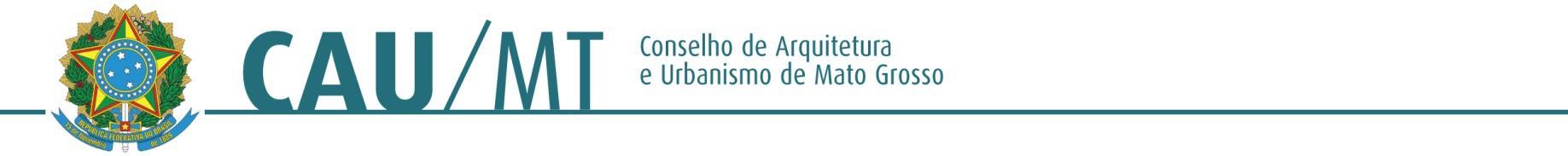 Comissão Especial de Política Urbana e Ambiental do CAU/MTPROCESSO: INTERESSADO: Presidência do CAU/MTASSUNTO: Solicitação à SECIDDELIBERAÇÃO Nº 17/2016 – CEPUA-CAU/MTA Comissão Especial de Política Urbana e Ambiental do CAU/MT– (CEPUA-CAU/MT), reunida ordinariamente em Cuiabá-MT na sede do CAU/MT, no uso das competências que lhe conferem o Art. 50 do Regimento Interno do CAU/MT, manifesta-se sobre assuntos de sua competência mediante ato administrativo da espécie deliberação da Comissão Especial de Política Urbana e Ambiental.DELIBEROU:Buscar junto à SECID, a viabilização de uma reunião técnica da CEPUA-CAU/MT com a empresa responsável pela elaboração do projeto do VLT para esclarecimentos.Cuiabá - MT, 07 de dezembro de 2016.JOSÉ ANTÔNIO LEMOS DOS SANTOS __________________________________Coordenador da CEPUA – CAU/MTJOSÉ DA COSTA MARQUES        ________________________________________Conselheiro TitularCARLOS ALBERTO OSEKO JUNIOR ____________________________________Conselheiro TitularELIANE DE CAMPOS GOMES        ______________________________________Conselheira Titular 